送迎計画システムGeoRouterCare（ジオルーターケア）で効率化したいルートについて、お答えください。※質問数は、18問ございます。お預かりしたヒアリングシートは弊社規定の元、適切に管理いたします。※弊社はISO27001(情報セキュリティマネジメントシステム)の認証を取得しております。　デイサービスの1日当り利用人数は？　　　　　　　　　人　/　日　　送迎対象エリアは？　　　例）〇〇県東部、〇〇市、〇〇町など　どのような車両を何台使用されていますか？　１日何コース位ですか？ また１コースあたり何件ぐらいですか？　　　例）１０コース / 日、約１０件 / コース送り		コース　/　日　迎え		コース　/　日混合　　　　　　コース　/　日　ピストン送迎（同じ車両で複数周する）はありますか？はい	いいえ	    不明現在はどのように送迎ルートを作成（配車）していますか？（該当するものに○をつけてください）ア．担当スタッフの勘と経験で送迎ルートを作成している。イ．システムを使用して作成している。ウ. 外部に委託	エ．その他(					)　問6で「ア」と答えた方にお聞きします。人数の増減やドライバーの増減でルート修正が必要な時、どのように送迎ルートを作成（配車）していますか？　   （該当するものに○をつけてください）ア．１から考えるイ．前回ルートを元に微修正する。	ウ．その他(					)　問７で「イ」と答えた方にお聞きします。人数が前回より増減すると思いますが、1日で何人ほど追加・減少（キャンセル）になりますか？ ア．1～5人		イ．6～10人	　　	ウ.  11人～15人　　	エ.  16人以上		オ.  人数の増減は滅多にない現在の送迎ルート作成（配車）は毎日していますか？ア．ほぼ毎日		イ.  1週間に3～4回程	ウ.  1週間に1～2回程	エ.  人数の増減等でルート修正が必要な時のみ現在の送迎ルート作成（配車）にかかる時間は？（該当するものに○をつけてください）ア．30分未満		イ．30分～1時間	ウ.  1時間～2時間	エ.  2時間～3時間　　　オ.  3時間以上現在の送迎ルート作成（配車）は何名でしていますか？（該当するものに○をつけてください） 1名	イ．2名		ウ．3名		エ.   4名	オ. その他(			)普段、ルートを作成している方にお聞きします。ルート作成時には、どのような事を考慮して、ルートを作成しますか？１（考慮していない）か２（考慮している）の数字から、当てはまる数字１つに○　をつけてください。その他に考慮していることはありますか？現在困っている点はなんですか？１（困っていない）から３（困っている）の数字の中から、当てはまる数字１つに○　をつけてください。その他に困っていることはありますか？システム導入により改善したいことは何ですか？　例）配車作成時間を短縮したい、　　　働きやすい職場環境に改善したい　基幹システムとの連携をお考えですか？はい	いいえ      不明問15に「はい」と答えた方にお聞きします。基幹システムの名称をお答えください。問15に「はい」と答えた方にお聞きします。当日の利用者をCSVで出力できますか？はい	いいえ	    不明問17に「いいえ」と答えた方にお聞きします。基幹システムの改修は可能ですか？(例えば、基幹システム作成者にCSVで出力できる様にする等…)はい	いいえ	　　不明・役職、氏名、記入日、施設名、メールアドレスを教えてください。役職：氏名：記入日：施設名：メールアドレス：ご協力いただき、誠にありがとうございました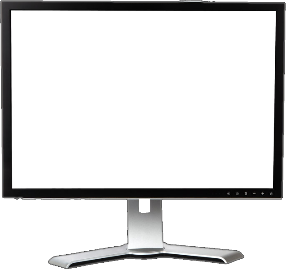 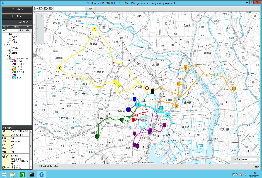 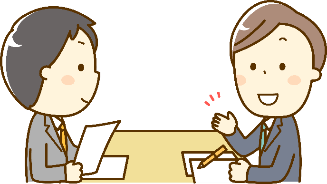 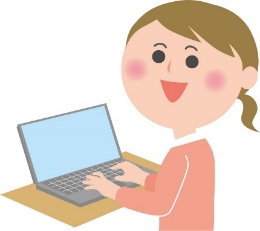 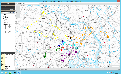 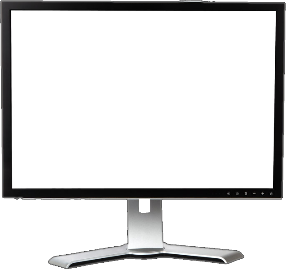 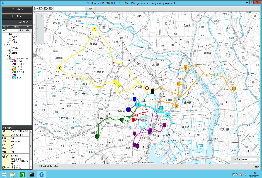 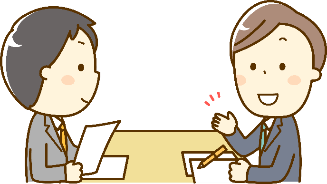 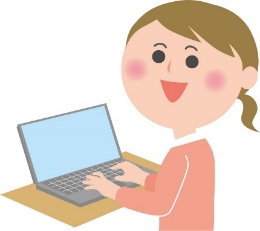 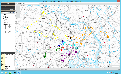 会議に必要なもの…インターネット接続環境(ブラウザ：Chrome,FireFox,Microsoft Edge)スピーカー/マイク/Webカメラ車種保有台数車いす対応かどうか例）ハイエース5台○1日の追加(ア～オの記号でお答えください)1日の減少(ア～オの記号でお答えください)考慮していない考慮している利用者さんから指定された送迎時間１２時間内に車両が施設に戻ってくるか１２ドライバーや同乗スタッフの勤務時間１２車種の指定(車いす対応、歩行器対応)１２利用者の席指定(助手席)１２ドライバー間で不公平がないか１２利用者宅での乗降にかかる時間１２利用者同士の相性１２困っていないやや困っている困っている住所データから実際の位置を調べるのに時間がかかる１２３ルートの作成(コース分け)に時間がかかる１２３ルートを作成できるスタッフが少ない１２３配車表の作成に時間がかかる１２３地図の印刷代がかかる１２３送迎中、ドライバーの現在地を把握したい１２３